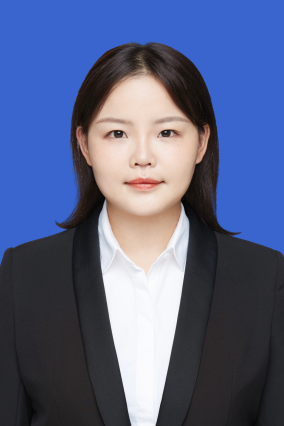 姓名：孟鑫职称：助教个人简介（选填）武汉大学国际私法硕士，主要方向国际私法、国际商事仲裁、公司合规管理等。专业研究领域（必填*）国际法、经济法方向专著与论集（必填*）无学术论文（选填）主要科研项目 （选填）讲授课程 （选填）经济法、劳动法、非诉讼争端解决指导研究生情况（选填）